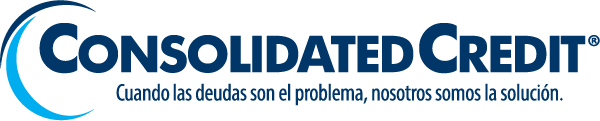 Hoja de trabajo de gastos fijosNotas adicionales sobre gastos fijos: ______________________________________________ Hoja de trabajo de gastos flexiblesNotas adicionales sobre gastos flexibles: ____________________________________________Hoja de trabajo de gastos discrecionalesNotas adicionales sobre gastos discrecionales: _______________________________________Gasto mensualPago actualHipoteca / Alquiler$Impuestos a la Propiedad / Bienes Raíces 
(podría estar incluido en el pago de hipoteca)$Seguro de propietario
(podría estar incluido en el pago de hipoteca)$Asociación de Propietarios de Vivienda / HOA $Préstamos para automóviles / pagos de leasing$Seguro de automóvil$Pagos de préstamos estudiantiles$Pagos de pensión alimenticia / manutención de niños$Seguro médico$Deuda de tarjetas de crédito 
(total de la hoja de cálculo de deudas)$Ahorros 
(establezca un objetivo de 5-10% de su ingreso)$Otro$Otro$Otro$TOTAL $Gasto mensualPago actualAjuste para compensar ingresosTeléfono fijo / Internet$$Electricidad / gas / combustible$$Cable / Satélite$$Servicio móvil / celular$$Alimentos$$Artículos para el hogar$$Suministros escolares$$Ropa$$Servicio de tintorería / lavandería$$Costos de cuidado de mascotas$$Gasolina (auto)$$Transporte (peajes/estacionamiento)$$Otro$$Otro$$TOTAL$$Gasto mensualPago actualAjuste para compensar ingresosCine / Teatro$$Cenas afuera$$Eventos deportivos / Conciertos$$Recreación$$Pasatiempos$$Streaming (música / películas / videojuegos)$$Suscripciones (revistas / periódicos)$$Barbería / Salón de belleza$$Donaciones / Recaudación de fondos$$Otro$$Otro$$Otro$$Otro$$Otro$$TOTAL$$